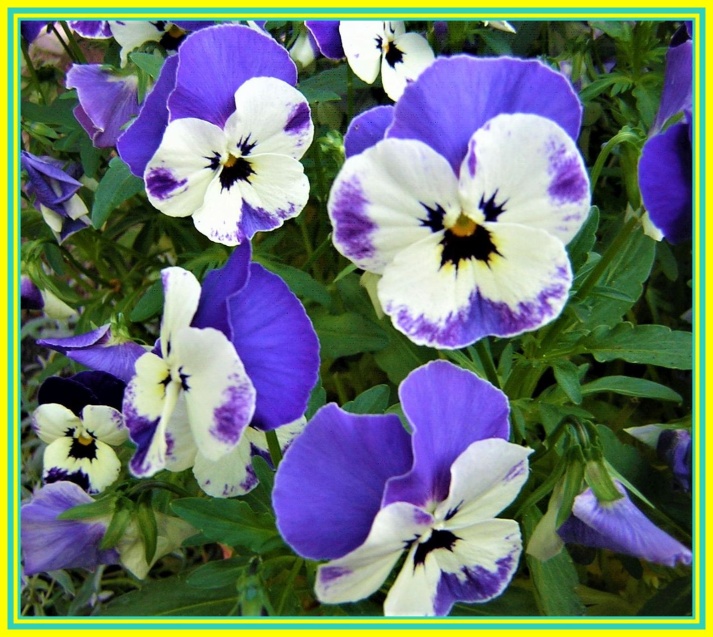 Eredeti Teremtő Anyánk munkája a bűnbeesés eseményében és korai mennyei visszatérése Üzenet témák: A Liebegeist válasza egy olvasó kérdésére az ősanyánk hazatéréséről.Hogyan próbálta az Eredeti Teremtő Anya megakadályozni a korai Őszi esemény katasztrofális fejleményeit.Ami a megmentő Golgotán történt, az lényeges volt.* * *Nos, az Isten-szellem egy szabad, egyetemes, személytelen Szeretet-szellem, amely zseniálisan kezeli az égi evolúciós tudásunkat, és mindig bővíti is azt, hogy új tudásrészleteket kínáljon nekünk a további fejlődésünkhöz. Ez egy nagyon boldogító mennyei pillanat számunkra, és örök fénytudatunk értékes evolúciós növekedése, amelyet a mennyei létben bármikor megtapasztalhatunk. Az Ő legnagyobb teremtés-tudatában kezelt tudáskincse tartalmazza a legnagyobb bölcsességet, amelyet nem lehet felülmúlni, amelyből meríthetünk és nagyra értékelhetjük, ezért örülünk és hálásak vagyunk, hogy ilyen dicsőséges életrendszerünk van a mennyei Lényben. Jól megértjük, hogy titkon mindannyiótoknak sok megválaszolatlan szellemi kérdése van Isten Lelkéhez, amelyekre szeretnétek választ kapni tőle, mert mennyei szempontból a mennyei igazság és bölcsesség csak ritkán ismert ebben a világban. Ezért nagy megértéssel van a sok kérdésetek iránt, amelyek az élet minden területére kiterjednek. De egy mennyei hírnök számára időhiány miatt nem lehetséges, hogy mindet átadja Isten Lelkének, és inspirációs úton kapja meg a válaszát.Bizony, a Teremtés Eredeti Anyja csak néhány kozmikus eonra maradt, hogy szívből jövő könyörgésük után befogadja a hitehagyott lényeket az ő földöntúli világaiba. Újra és újra megpróbálta rávenni őket, hogy térjenek vissza, mert nagyon szerette a lényeket. A különböző égi bolygókon való tartózkodása miatt, amelyeken az éteri fénylények már éltek néhány megváltozott égi életszabály szerint, ezáltal kissé megterhelte fénytestét. Ebben az égen kívüli kozmikus éonon kívüli időben nem kevés égi hitehagyott lény vette észre, hogy a finom fénytestük belső énjében tárolt energiáik csak kevéssé állnak rendelkezésre az őszi világokban való korlátozott tartózkodásra, mert nagyon pazarlóan bánnak velük. Ennek eredményeképpen néhány bolygó vezetője azt tervezte, hogy hogyan tudna megnövekedett energiákhoz jutni kerülő úton, mivel már nem akartak kapcsolatot a szeretet belső szellemével. Bolygóik lakóival együtt úgy döntöttek, hogy szilárd világokat hoznak létre a finom-anyagi részecskék energiatermelésre való átprogramozásával, hogy aztán egy saját maguk által létrehozott, szilárd anyagú részecskékből álló új, második testben testesüljenek meg. Amikor az Eredeti Teremtő Anyánk erről értesült, nagyon szomorú és elkeseredett volt emiatt. Arra kérte őket, hogy ne folytassák tovább a szándékukat, mert érezte a tudatukból a veszélyt, hogy egy napon a nagyobb mentális terhek miatt nagyon nehezen tudnak majd visszatérni a mennyei létbe. De ők dacosan nem fogadták el szeretetteljes kéréseit.Amikor megtudta, hogy első teremtett Fiát, akit ti Jézus Krisztusnak neveztek, keresztre feszítették, odament a kereszthez, kérte, hogy tartson ki, és magához vette őt a nagy fény aurájába. Attól a pillanattól kezdve fizikailag egy kicsit jobban érezte magát a fájdalmai ellenére. A bebörtönzéséről és keresztre feszítéséről tudomást szerző, megtestesült üdvösségterv lényeinek szívből jövő imái révén olyan koncentrált energiák áramlottak hozzá, amelyek olyannyira felemelték lélekmagját, hogy képes volt az Eredeti Központi Napból lehívni a rendelkezésére bocsátott megváltó energiákat, amelyek az önpusztító szándékkal élő, mélyen bukott lelkek lénymagjának védelmét szolgáló programokat tartalmaztak. Ezek az információval megrakott, megmentő energiarészecskék szétoszlottak az ő lélekéletmagján, és beáramlottak a mélyen bukott éteri lények összes életmagjába, akik saját teremtésük sötét alvilágában voltak, de a földön megtestesült lelkek életmagjaiba is, akik szintén a teremtés feloldására törekedtek. A Teremtés csak ezen esemény révén menekült meg. Ez végtelenül sok mennyei hűséges lény érdeme és közös munkája, akik közül néhányan ma is megtestesültek, és teljesítik üdvösségtervi küldetésüket. E golgotai esemény által vált lehetővé minden hitehagyott lény visszatérése a mennyei létbe. A bukás egy napon teljesen le fog zárulni - még ha ez számtalan évszázadot vesz is igénybe, mert a lények nem kényszerülnek arra, hogy hazatérjenek, hanem egy napon belső meggyőződésből és szabad erőfeszítésből fogják ezt megtenni.Eredeti Teremtő Anyánk visszatérése a bukás birodalmaiból nem tartott sokáignem vállalt nagy terheket fénytestében.Sajnos a múltban sok hamis információ terjedt el róla, és még ma is forgalomban van, amelyet kis körökben élő bukott hírmondók a sötét lények forrásából szedtek fel és adtak tovább. Ez vezetett oda, hogy sokan, akik hisznek Istenben, ma is elutasítják az Eredeti Teremtő Anyánkat, vagy nem akarnak tőle semmit megtudni. Ez mennyei szempontból szomorú tény.